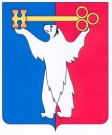 АДМИНИСТРАЦИЯ ГОРОДА НОРИЛЬСКАКРАСНОЯРСКОГО КРАЯПОСТАНОВЛЕНИЕ19.04.2023 				        г. Норильск 				           № 141О внесении изменений в постановление Администрации города Норильска от 28.07.2021 № 389Руководствуясь Постановлением Правительства Российской Федерации от 18.09.2020 № 1492 «Об общих требованиях к нормативным правовым актам, муниципальным правовым актам, регулирующим предоставление субсидий, в том числе грантов в форме субсидий, юридическим лицам, индивидуальным предпринимателям, а также физическим лицам – производителям товаров, работ, услуг, и о признании утратившими силу некоторых актов Правительства Российской Федерации и отдельных положений некоторых актов Правительства Российской Федерации», Указом Губернатора Красноярского края от 25.10.2022 № 317-уг «О социально-экономических мерах поддержки лиц, принимающих участие в специальной военной операции, и членов их семей»,ПОСТАНОВЛЯЮ:1. Внести в Порядок предоставления грантов в форме субсидии частным образовательным организациям, организациям, осуществляющим обучение, индивидуальным предпринимателям, государственным образовательным организациям, муниципальным образовательным организациям, в отношении которых органами местного самоуправления муниципального образования город Норильск не осуществляются функции и полномочия учредителя, включенным в реестр исполнителей образовательных услуг в рамках системы персонифицированного финансирования, в связи с оказанием услуг по реализации дополнительных общеобразовательных программ в рамках системы персонифицированного финансирования, утвержденного постановлением Администрации города Норильска от 28.07.2021 № 389 (далее – Порядок), следующие изменения:1.1. Пункт 7 Порядка изложить в следующей редакции:«7. Сведения о грантах размещаются на едином портале бюджетной системы Российской Федерации в информационной-телекоммуникационной сети Интернет в разделе «Бюджет» не позднее 15-го рабочего дня, следующего за днем принятия решения Норильского городского Совета депутатов о бюджете муниципального образования город Норильск на текущий финансовый год и плановый период (решения Норильского городского Совета депутатов о внесении изменений в решение о бюджете муниципального образования город Норильск на текущий финансовый год и плановый период).».1.2. В пункте 11 Порядка:1.2.1. Подпункт 1 изложить в следующей редакции:«1) сроки проведения отбора, дата начала подачи предложений (заявок) исполнителей услуг, которая не может быть ранее 30-го календарного дня, следующего за днем размещения объявления о проведении отбора;».1.2.2. В подпункте 3 слова «и показатели предоставления субсидии» исключить.1.3. Подпункт 3 пункта 12 Порядка изложить в следующей редакции:«3) участники отбора не должны являться иностранными юридическими лицами, в том числе местом регистрации которых является государство или территория, включенные в утверждаемый Министерством финансов Российской Федерации перечень государств и территорий, используемых для промежуточного (офшорного) владения активами в Российской Федерации (далее - офшорные компании), а также российскими юридическими лицами, в уставном (складочном) капитале которых доля прямого или косвенного (через третьих лиц) участия офшорных компаний в совокупности превышает 25 процентов (если иное не предусмотрено законодательством Российской Федерации). При расчете доли участия офшорных компаний в капитале российских юридических лиц не учитывается прямое и (или) косвенное участие офшорных компаний в капитале публичных акционерных обществ (в том числе со статусом международной компании), акции которых обращаются на организованных торгах в Российской Федерации, а также косвенное участие таких офшорных компаний в капитале других российских юридических лиц, реализованное через участие в капитале указанных публичных акционерных обществ;».1.4. В подпункте 6 пункта 32 Порядка слово «, целей» исключить.1.5. Пункт 36 Порядка дополнить абзацем следующего содержания:«В случае если исполнитель услуги - индивидуальный предприниматель, является участником специальной военной операции, либо юридическое лицо, в котором одно и то же физическое лицо является единственным учредителем (участником) юридического лица и его руководителем, является участником специальной военной операции, допускается изменение условий предоставления грантовой поддержки в части продления сроков использования грантов и достижения результатов их предоставления либо корректировки результатов в сторону их уменьшения, возврата всей суммы гранта без наложения штрафных санкций, а также смягчения требований по отчетности к получателю гранта в одностороннем порядке, исключения штрафных санкций за нарушение условий предоставления грантов в случаях, если такие нарушения связаны с частичной мобилизацией.».1.6. Абзацы второй, третий пункта 37 Порядка изложить в следующей редакции:«Значением характеристик (показателей, необходимых для достижения результатов предоставления гранта) (далее – характеристики) является 100% от объема проведенных образовательных мероприятий исполнителем услуг.Характеристики устанавливаются в соглашении.».1.7. В подпункте 2 пункта 38 Порядка слова «отчет о достижении значений результатов и показателей предоставления субсидии» заменить словами «отчет о достижении значений результатов предоставления гранта и характеристик».2. Опубликовать настоящее постановление в газете «Заполярная правда» и разместить его на официальном сайте муниципального образования город Норильск.И.о. Главы города Норильска                                                                   Н.А. Тимофеев